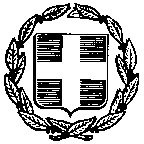 ΕΛΛΗΝΙΚΗ ΔΗΜΟΚΡΑΤΙΑΥΠΟΥΡΓΕΙΟ ΠΑΙΔΕΙΑΣ ΚΑΙ ΘΡΗΣΚΕΥΜΑΤΩΝ-----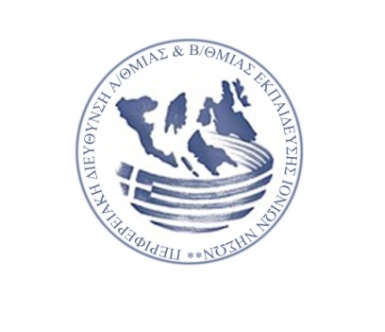       Κέρκυρα, 11-06-2014       Αρ. Πρωτ.: 3505ΕΛΛΗΝΙΚΗ ΔΗΜΟΚΡΑΤΙΑΥΠΟΥΡΓΕΙΟ ΠΑΙΔΕΙΑΣ ΚΑΙ ΘΡΗΣΚΕΥΜΑΤΩΝ-----      Κέρκυρα, 11-06-2014       Αρ. Πρωτ.: 3505ΕΛΛΗΝΙΚΗ ΔΗΜΟΚΡΑΤΙΑΥΠΟΥΡΓΕΙΟ ΠΑΙΔΕΙΑΣ ΚΑΙ ΘΡΗΣΚΕΥΜΑΤΩΝ-----      Κέρκυρα, 11-06-2014       Αρ. Πρωτ.: 3505ΕΛΛΗΝΙΚΗ ΔΗΜΟΚΡΑΤΙΑΥΠΟΥΡΓΕΙΟ ΠΑΙΔΕΙΑΣ ΚΑΙ ΘΡΗΣΚΕΥΜΑΤΩΝ-----      Κέρκυρα, 11-06-2014       Αρ. Πρωτ.: 3505ΠΕΡΙΦΕΡΕΙΑΚΗ ΔΙΕΥΘΥΝΣΗΠΕΡΙΦΕΡΕΙΑΚΗ ΔΙΕΥΘΥΝΣΗΠΡΩΤΟΒΑΘΜΙΑΣ ΚΑΙ ΔΕΥΤΕΡΟΒΑΘΜΙΑΣΠΡΩΤΟΒΑΘΜΙΑΣ ΚΑΙ ΔΕΥΤΕΡΟΒΑΘΜΙΑΣΕΚΠΑΙΔΕΥΣΗΣ ΙΟΝΙΩΝ ΝΗΣΩΝΕΚΠΑΙΔΕΥΣΗΣ ΙΟΝΙΩΝ ΝΗΣΩΝ----------Διεύθυνση:	Αλυκές Ποταμού, 49100 ΚέρκυραΔιεύθυνση:	Αλυκές Ποταμού, 49100 ΚέρκυραΠΡΟΣ: Δ/ΝΣΕΙΣ Π.Ε. & Δ.Ε. ΙΟΝΙΩΝ ΝΗΣΩΝΠληροφορίες:	Μάζη ΠηνελόπηΠληροφορίες:	Μάζη ΠηνελόπηΤηλέφωνο:	26610 82194-5,  εσωτ. 132Τηλέφωνο:	26610 82194-5,  εσωτ. 132Φαξ:	26610 48135Φαξ:	26610 48135Ιστοσελίδα:       http://ionion.pde.sch.grΙστοσελίδα:       http://ionion.pde.sch.grE-mail:	mail@ionion.pde.sch.grE-mail:	mail@ionion.pde.sch.grΔ/νση Αλληλογραφίας: Τ.Θ. 456, 49101 ΚέρκυραΔ/νση Αλληλογραφίας: Τ.Θ. 456, 49101 ΚέρκυραΘΕΜΑ:ΣΧΕΤ.:«Άδειες άνευ αποδοχών»Ν. 1566/1985, άρθρο 16, παρ. Ε’ (ΦΕΚ 167/30-09-1985 τ. Α’)Ν. 2683/1999, άρθρο 51 (ΦΕΚ 19/09-02-1999, τ. Α’)ΠΔ 1/2003, άρθρο 51 (ΦΕΚ 1/03-01-2003, τ. Α’)Ν. 3528/2007, άρθρο 51 (ΦΕΚ 26)Εγκύκλιος υπ’ αρ. Δ2/54963/28-05-2002 του ΥΠΕΠΘ.Προκειμένου να διασφαλιστεί η απρόσκοπτη λειτουργία των σχολικών μονάδων της Περιφέρειάς μας για το επόμενο σχολικό έτος, παρακαλούμε να ενημερώσετε τους εκπαιδευτικούς που ανήκουν στην αρμοδιότητά σας ότι:  Σε περίπτωση που επιθυμούν να τους χορηγηθεί άδεια άνευ αποδοχών θα πρέπει να υποβάλουν αίτηση έως και την 30η Ιουνίου 2014. Η ζητούμενη άδεια θα αρχίσει με την έναρξη του σχολικού έτους (01-09-2014).Αιτήσεις για χορήγηση άδειας άνευ αποδοχών δεν θα γίνονται δεκτές κατά τη διάρκεια του σχολικού έτους παρά μόνο για σοβαρές και αιφνίδιες περιπτώσεις, που δεν υπάρχει περίπτωση να προβλεφθούν. Διευκρινίζεται ότι οι άδειες άνευ αποδοχών χορηγούνται για το σχολικό έτος (από 01-09 έως 31-08) και όχι για το διδακτικό, ενώ, δυνατότητα ανάκλησής τους υπάρχει μόνο σε περίπτωση που η Δ/νση στην οποία ανήκουν θα βεβαιώσει ότι  υπάρχουν κενά στα οποία μπορούν να τοποθετηθούν οι εκπαιδευτικοί κατά την επιστροφή τους στην υπηρεσία.      Παρακαλούμε για την ενυπόγραφη ενημέρωση των εκπαιδευτικών.Προκειμένου να διασφαλιστεί η απρόσκοπτη λειτουργία των σχολικών μονάδων της Περιφέρειάς μας για το επόμενο σχολικό έτος, παρακαλούμε να ενημερώσετε τους εκπαιδευτικούς που ανήκουν στην αρμοδιότητά σας ότι:  Σε περίπτωση που επιθυμούν να τους χορηγηθεί άδεια άνευ αποδοχών θα πρέπει να υποβάλουν αίτηση έως και την 30η Ιουνίου 2014. Η ζητούμενη άδεια θα αρχίσει με την έναρξη του σχολικού έτους (01-09-2014).Αιτήσεις για χορήγηση άδειας άνευ αποδοχών δεν θα γίνονται δεκτές κατά τη διάρκεια του σχολικού έτους παρά μόνο για σοβαρές και αιφνίδιες περιπτώσεις, που δεν υπάρχει περίπτωση να προβλεφθούν. Διευκρινίζεται ότι οι άδειες άνευ αποδοχών χορηγούνται για το σχολικό έτος (από 01-09 έως 31-08) και όχι για το διδακτικό, ενώ, δυνατότητα ανάκλησής τους υπάρχει μόνο σε περίπτωση που η Δ/νση στην οποία ανήκουν θα βεβαιώσει ότι  υπάρχουν κενά στα οποία μπορούν να τοποθετηθούν οι εκπαιδευτικοί κατά την επιστροφή τους στην υπηρεσία.      Παρακαλούμε για την ενυπόγραφη ενημέρωση των εκπαιδευτικών.